المستوى: الثالثة آداب واقتصاد وتصرَفالمحور الأول : المجال والتنمية بالعالم العربيالدَرس الأول: مزايا الموقع الجغرافي أهداف الدرس : * هدف معرفي : أن يتعرف المتعلم إلى:  *مزايا الموقع الجغرافي وانعكاس ذلك على إستراتيجية الموقع في العالم.*هدف مهاري : استقراء مجموعة من الوثائق ( رسوم بيانية,خرائط,نصوص...) التمشي البيداغوجيالمحتوى المعرفيمدخل الدرس : أذكر أبرز الميزات الطبيعية للعالم العربي؟النشاط الأول: امتداد السواحل ودورها في الارتباط بالخارج:وثيقة عدد1 ص6:كيف تبدو لك السواحل العربية؟ما هي البحار والمحيطات المحيطة بالعالم العربي؟وثيقة عدد2 ص7:كيف يبدو لك موقع العالم العربي مقارنة ببقية القارات؟على ماذا يدل ذلك؟وثيقة عدد3 ص7:استخرج خصائص كل مضيق يوجد بالعالم العربي؟وثيقة عدد4 ص8:عرَف بقناة السويس؟كيف تبدو لك علاقة العالم العربي ببقية أنحاء العالم مجاليا؟النشاط الثاني: ملامح إستراتيجية موقع العالم العربي:وثيقة عدد6 ص10:استخرج خصائص المضائق بالعالم العربي؟وثيقة عدد7 ص10:بين خصائص مضيق هرمز؟وثيقة عدد8 ص10:بين مدى أهميَة حركة السَفن بقناة السَويس؟وثيقة عدد9 ص11:استخرج من الجدول محور العلاقة بين العالم العربي وبقيَة العالم؟م هي أهداف البلدان المتقدمة في المنطقة؟ وما هو أسلوبها؟المقدَمة: أمام أهمية الموقع الجغرافي للعالم العربي الذي يتوسَط القارات الثلاث (إفريقيا وآسيا وأوروبا)فهو يتمتع بإستراتيجية هامة تجعله في علاقة مباشرة مع الأدفاق التجارية الكبرى في العالم عبر ممراته البحرية وارتباطه بالبحار والمحيطات.  . فما هي العلاقة بين سواحل العالم العربي وانفتاحه على الخارج ؟  . وكيف تبرز أهميته الإستراتيجية؟I  - امتداد السَواحل في العالم العربي ودورها في الارتباط بالخارج :1* امتداد السواحل:   - يبلغ امتداد السواحل 40ألف كم ليطل العالم العربي بذلك على عدة بحار مثل: البحر المتوسط، البحر الأحمر.. وكذلك على بعض المحيطات مثل المحيط الهندي والمحيط الأطلسي وكذلك الخليج العربي. - هذه السواحل تسمح للعالم العربي بالانفتاح على مختلف أنحاء العالم عامة وبالذات الشرق وج ش آسيا وإفريقيا وأوروبا وذلك تجاريا وبشريا وحضاريا..       تكوَنت عبر الزمن مدنا تجارية ومينائية كبيرة عرفت تطورا اقتصاديا وتزايدا سكانيا ممَا خلف اختلالا للتوازن السكاني والاقتصادي بينها وبين المناطق الداخلية.2* دور السواحل في الارتباط بالخارج: -يرتبط العالم العربي ببقية أرجاء العالم عبر عدة مضائق تتمثل خاصة في مضيق جبل طارق الممتد على 60كم وعرضه 14كم وهو من أكثر المضائق حيوية في العالم، كما نجد مضيق هرمز (بوابة الشرق) الذي يفصل بين الخليج العربي والمحيط الهندي ومضيق باب المندب الرابط بين البحر الأحمر والمحيط الهندي ومضيق صقلية الرابط بين الحوض الغربي والشرقي للمتوسط.-تربط قناة السويس بين البحر الأحمر والبحر المتوسط ، تم فتحها سنة1869 من أجل النشاط الملاحي لتجاوز الطريق الطويل الذي يمر عبر رأس الرجاء الصالح ويمتد طولها 193كم وعمقها21كم أما العرض فهو بين300و350م مما يسمح بعبور السفن الكبيرة ومن هنا تتأتى الأهمية الإستراتيجية لقناة السويس.    II – موقع جغرافي إستراتيجي للعالم العربي:	1* إستراتيجية الممرات البحرية:  	مضيق جبل طارق: يعبره عددا هاما من السفن يبلغ معدلها150سفينة يوميَا خاصة منها ناقلات النفط وتربط سفنا أخرى بين موانئ شمال إفريقيا وأوروبا الشمالية.مضيق هرمز: يعبره 40%من حاجيات الو م أ من النفط و85% من حاجيات اليابان من النفط و60%من حاجيات أوروبا من النفط. لذلك يعبرها يوميا 150سفينة أكثر من نصفها ناقلات نفط لذلك يشهد هذا المضيق صراعا شديدا من أجل السيطرة عليه.مضيق باب المندب: تربطه علاقة مباشرة بالنشاط الملاحي لقناة السويس.قناة السويس: تلعب دورا بارزا حيث يعبرها300طن سنويا من البضائع المتنوعة خاصة النفط والمواد الأولية التي تتجه نحو البلدان المصنعة والمواد المصنعة نحو البلدان النامية.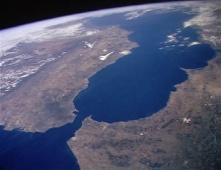 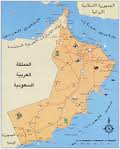 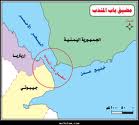 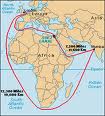 مضيق جبل طارق           مضيق هرمز              مضيق باب المندب       قناة السويس2 * إستراتيجية النفط العربي:   -يظم العالم العربي53.6%من الاحتياطي العالمي من النفط ويسهم⅓ الإنتاج العالمي.-يزود العالم العربي البلدان المصنعة بكميات كبيرة منه.       هذه الثروات النفطية جعلت من العالم العربي يتميَز بإستراتيجية نفطية هامة، لذلك تدخل الدول القوية مباشرة ولو عسكريا من أجل السيطرة على منابع النفط.الخاتمة :يتمتَع العالم العربي بعدة مزايا تخص موقعه الجغرافي وخاصة دور السواحل في ربطه بالخارج ممَا يكسبه أهميَة إستراتيجية خاصة لمَا نظيف إليه عنصر النفط.إلا أن ذلك لا يحجب عنا الضغوطات الكثيرة التي يعاني منها الوسط الطبيعي للعالم العربي .